План «Недели русского языка и литературы»(2019-2020г)Итоги недели русского языка и литературы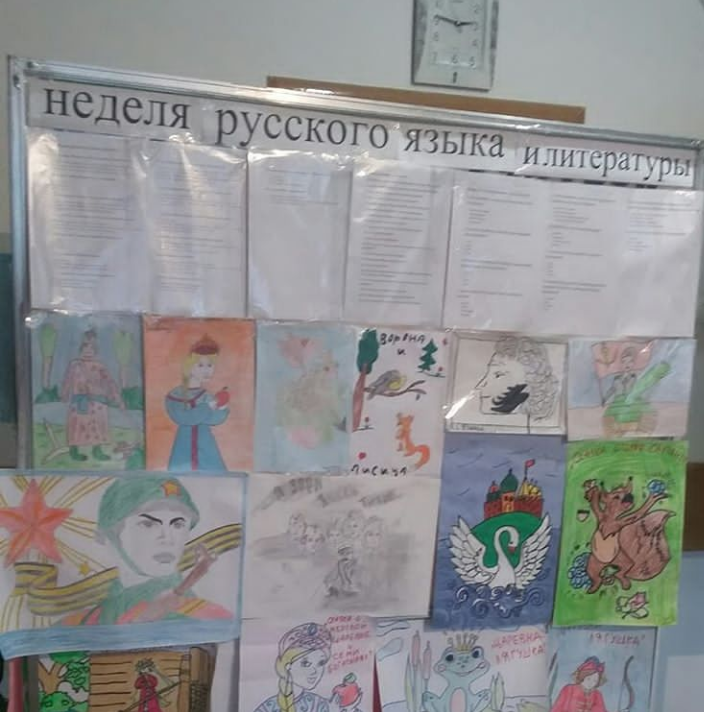 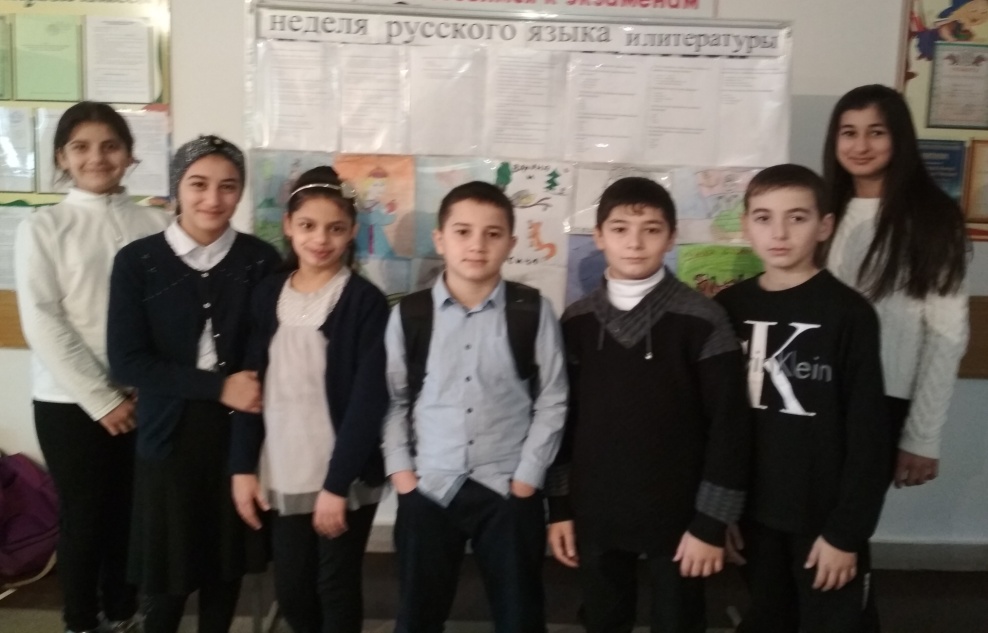 Предметная неделя является одним из видов внеклассной работы по предмету. С 12 по 17 декабря в нашей школе прошла неделя русского языка и литературы, посвящённая 75-летию Великой Победы ВОВ.  При проведении «Недели»  учителя–предметники учитывали возрастные особенности школьников, их интересы и пожелания, индивидуальные склонности и способности, старались использовать разные формы и методы учебной деятельности, удачно сочетали коллективные и индивидуальные формы работы. Для активизации мыслительной деятельности на мероприятиях использовались игры, конкурсы с применением ИКТ. Она стала хорошей возможностью продемонстрировать умение, мастерство не только школьникам, но и их наставникам.    Неделя русского языка  и литературы - это не случайный набор форм и видов внеклассных мероприятий. А заранее продуманная и подготовленная система мероприятий, преследующих определенные цели.           Основная цель предметной недели:- повышение интереса учеников к предметам,- формирование познавательной активности,- расширение  кругозора знаний,- развития творческих возможностей детей,-  привитие интереса к предмету «русский язык»  и «литература».    Предметная неделя русского языка и литературы была призвана решить следующие задачи:1.Создание условий максимально благоприятствующих получению качественного образования каждым учеником в зависимости от его индивидуальных способностей, наклонностей, культурно – образовательных потребностей.2. Повышение интереса учащихся к учебной деятельности, к познанию действительности и самого себя, а также выработке самодисциплины и самоорганизации.3. Оценка влияния предметной недели на развитие интереса учеников к изучаемым предметам.4. Помощь  ученикам в раскрытии своего творческого потенциала.5. Создание праздничной творческой атмосферы..    Готовясь к Неделе,  учителя русского языка и литературы старались использовать новые интересные формы организации и проведения мероприятий. Это был праздник длиною в целую неделю. Активное участие в мероприятиях приняли учащиеся 5-11 классов.    План «Недели» составлялся с учетом реальных коммуникативных потребностей учащихся разных возрастных групп, и ее содержание отвечало таким требованиям, как коммуникативно-побудительная направленность, информативность, образовательная ценность и доступность. Все мероприятия «Недели» были призваны стимулировать творческую активность учащихся.  В ней приняли участие ученики 5-11 классов. На заседании методического объединения учителей была спланирована работа данной недели.Первый день -  Конкурс рисунков к любимым произведениям.   В этот день учащиеся 5-8 классов представили вниманию жюри свои иллюстрации к любимым произведениям о войне. Первое место в этой номинации заняла ученица 5 «а» класса Махаммадова Севинч. Второе место заняла ученица 5 «а» класса Кочалиева Милена. А третье место поделили между собой Нуриева Самира и Хайдарова Шафия 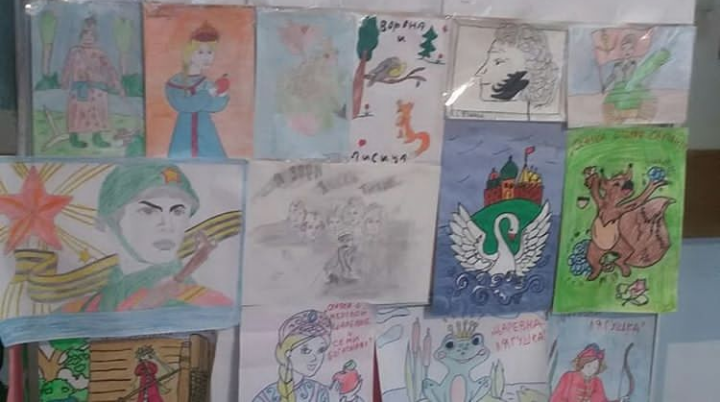 Второй день – Викторина среди учащихся 5-11 классов.     Викторина была по произведениям на военную тематику. Вопросы викторины были подготовлены и распространены заранее. Учащиеся с большим интересом увлеклись этим видом работы. По итогам конкурса были выявлены победители: 1-е место заняла ученица 9 класса Уначева Алина,  на 2- месте ученик 5 «б» класса  Курбанов Адиль. А на 3- месте ученица 5 «б» класса Исрафилова Айша.Третий день -  Конкурс сочинений  на любимое произведение о ВОВ  (8-11кл)     В этот день учащимися 8-11 классов были представлены сочинения  по любимым произведениям о ВОВ. Учащиеся в своих сочинениях сопереживали с главными героями выбранных произведений. И в этом конкурсе  на 1 месте ученица 11 класса Жамгуразова  Виолетта, 2 место заняла ученица 11 класса  Сосмакова Аида,  на 3 месте ученица 8 класса Азаматова Диана.Четвёртый день - Конкурс  чтецов (с 5 по 11 кл)   Так как неделя была посвящена юбилею Великой победы, и стихи учащихся были на военную тематику. Учащиеся показали высокое мастерство. Очень трудно было выбирать победителей в этом конкурсе. И по результатам голосования  1 место разделили между собой учащиеся 5 «б» класса Набиева Зейнаб и Камалова Алина. На 2 месте ученик 5 «б» класса Курбанов Адиль и ученица 7 класса Кожева Милана. А на 3 месте учащиеся 5 «а» класса Демитрадзе Азизи и Наврузова Эллада.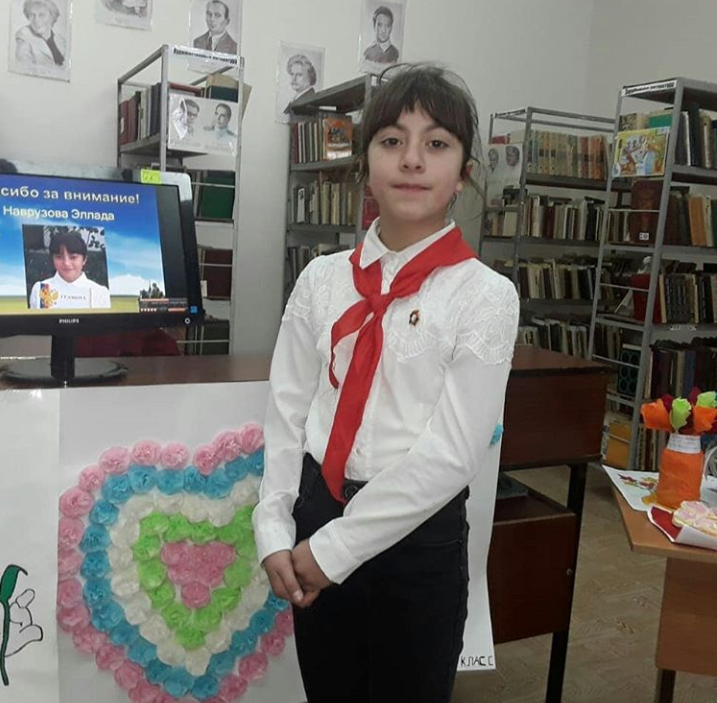 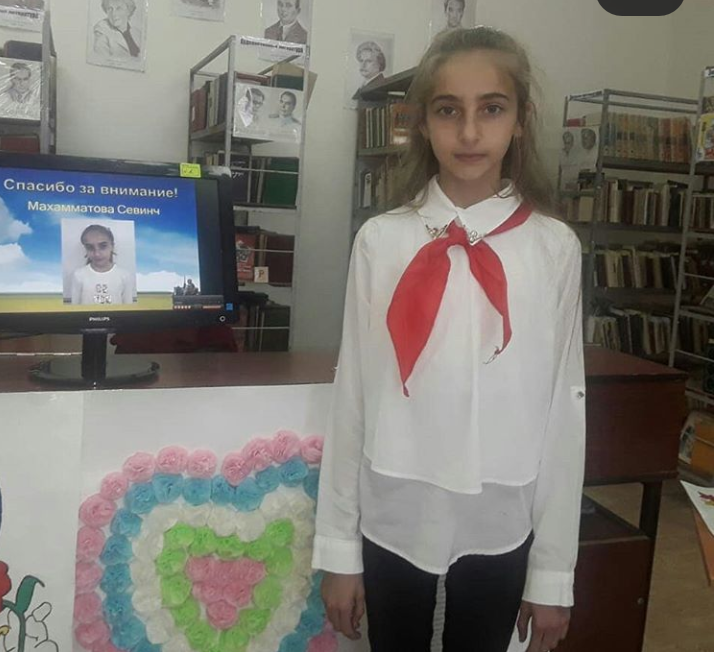 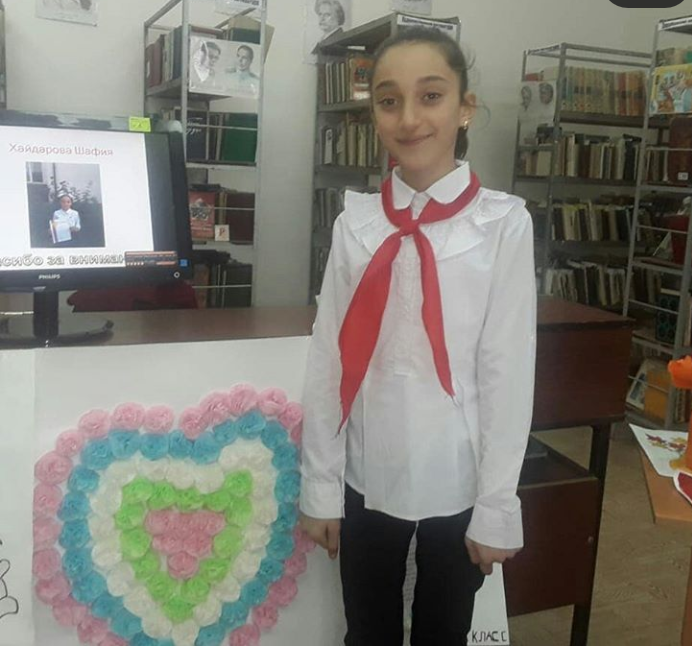 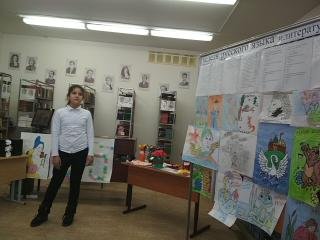 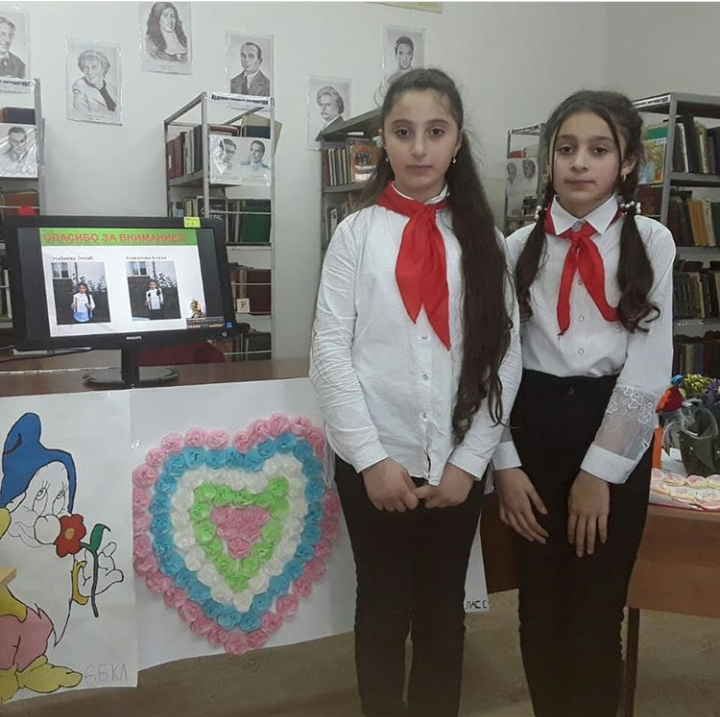 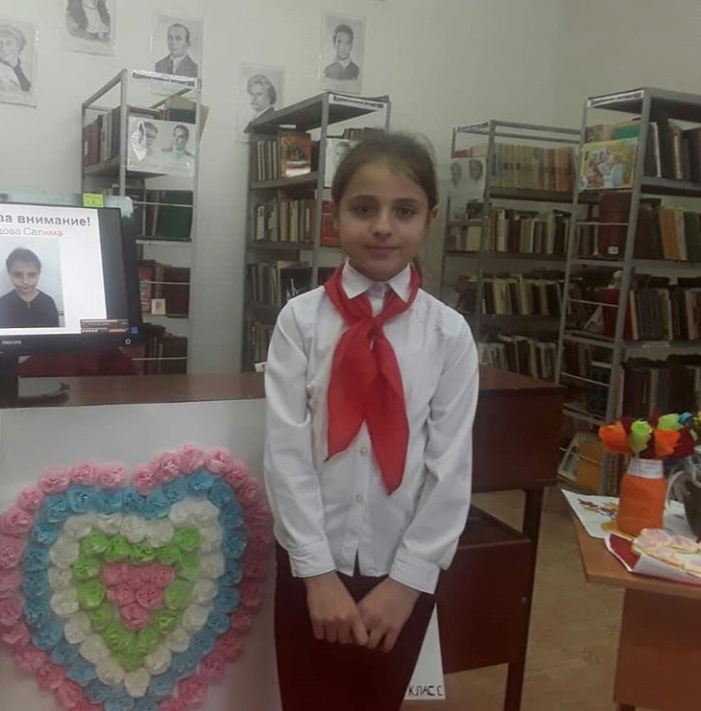 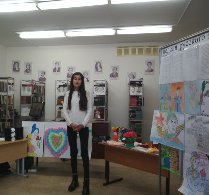 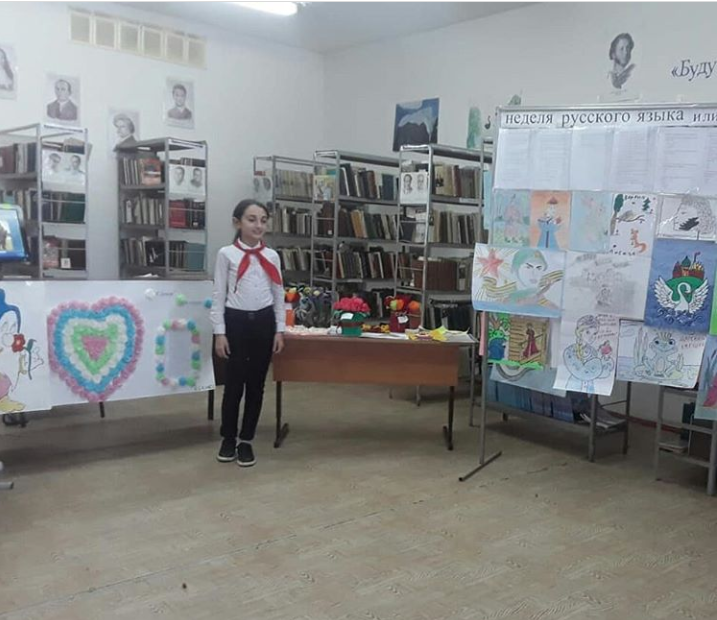 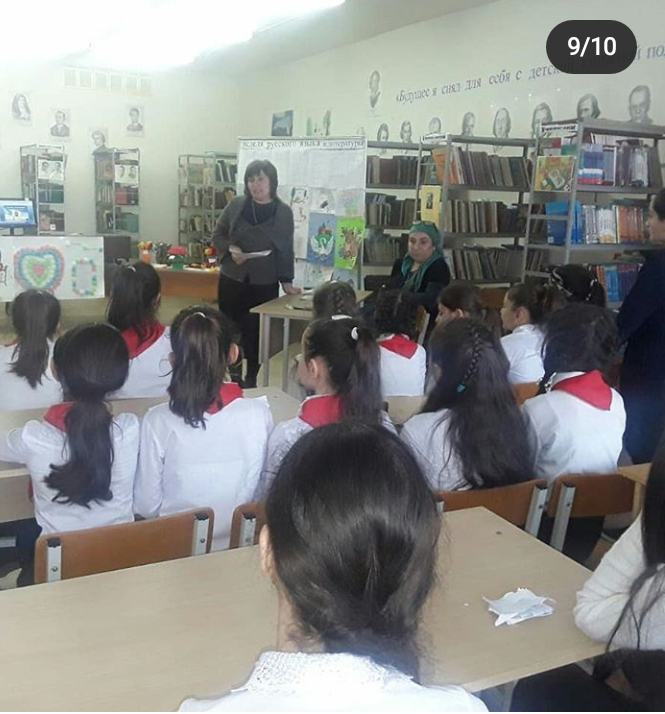 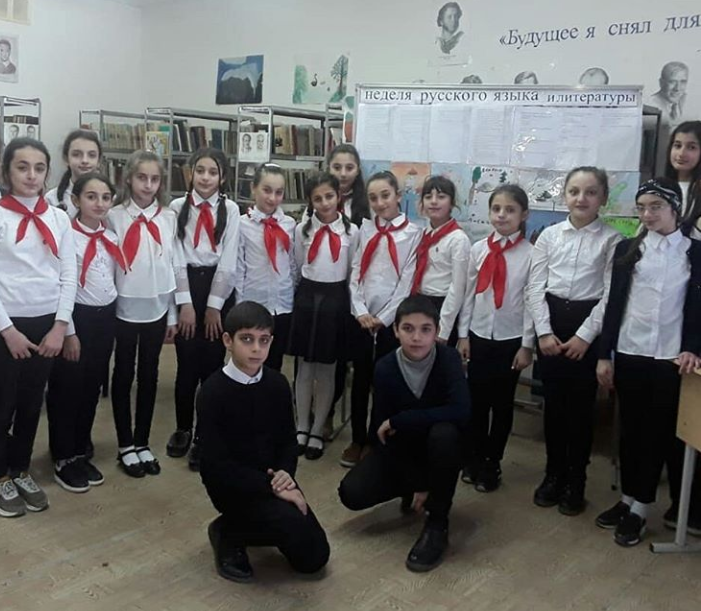 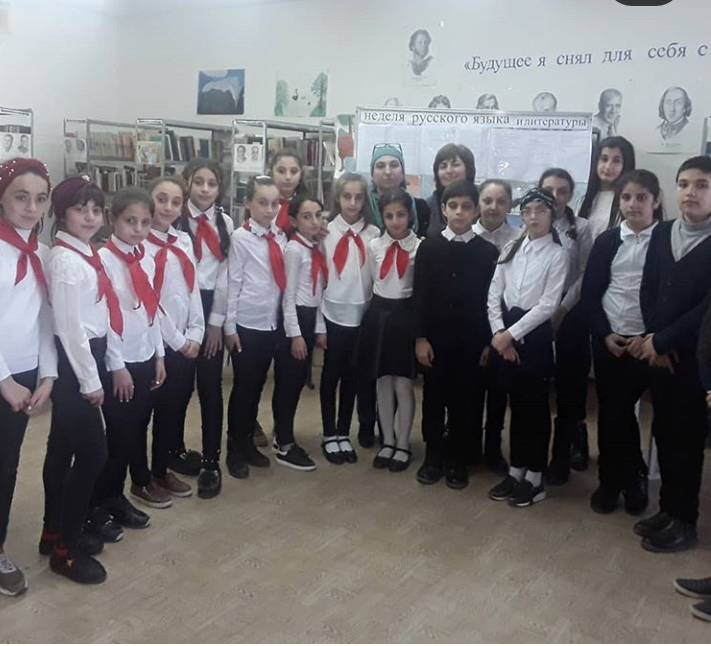 Пятый день – Закрытие недели.   К закрытию недели учителя и учащиеся отнеслись очень серьёзно.  Учащиеся 6 «б» класса разработали план закрытия недели.  Ведущими  праздника были Сафарова София  и Мушурова Диана. Была организована выставка работ учащихся, прозвучали стихи о русском языке.   К закрытию  недели русского языка и литературы учащиеся завершили свои проекты по произведениям о ВОВ.    Ученица 11 класса Чегемова Амина выступила с проектом «Судьба женщины на войне» по повести  Бориса Васильева «А зори здесь тихие» и заняла 1 место. Ученица 7 класса Кожева Милана подготовила проект по повести Бориса Полевого « Повесть о настоящем человеке» и заняла 2 место. И в заключение ученик 6 «б» класса Юсупов Руслан выступил с проектом по повести Валентина Катаева «Сын полка» и занял 3 место.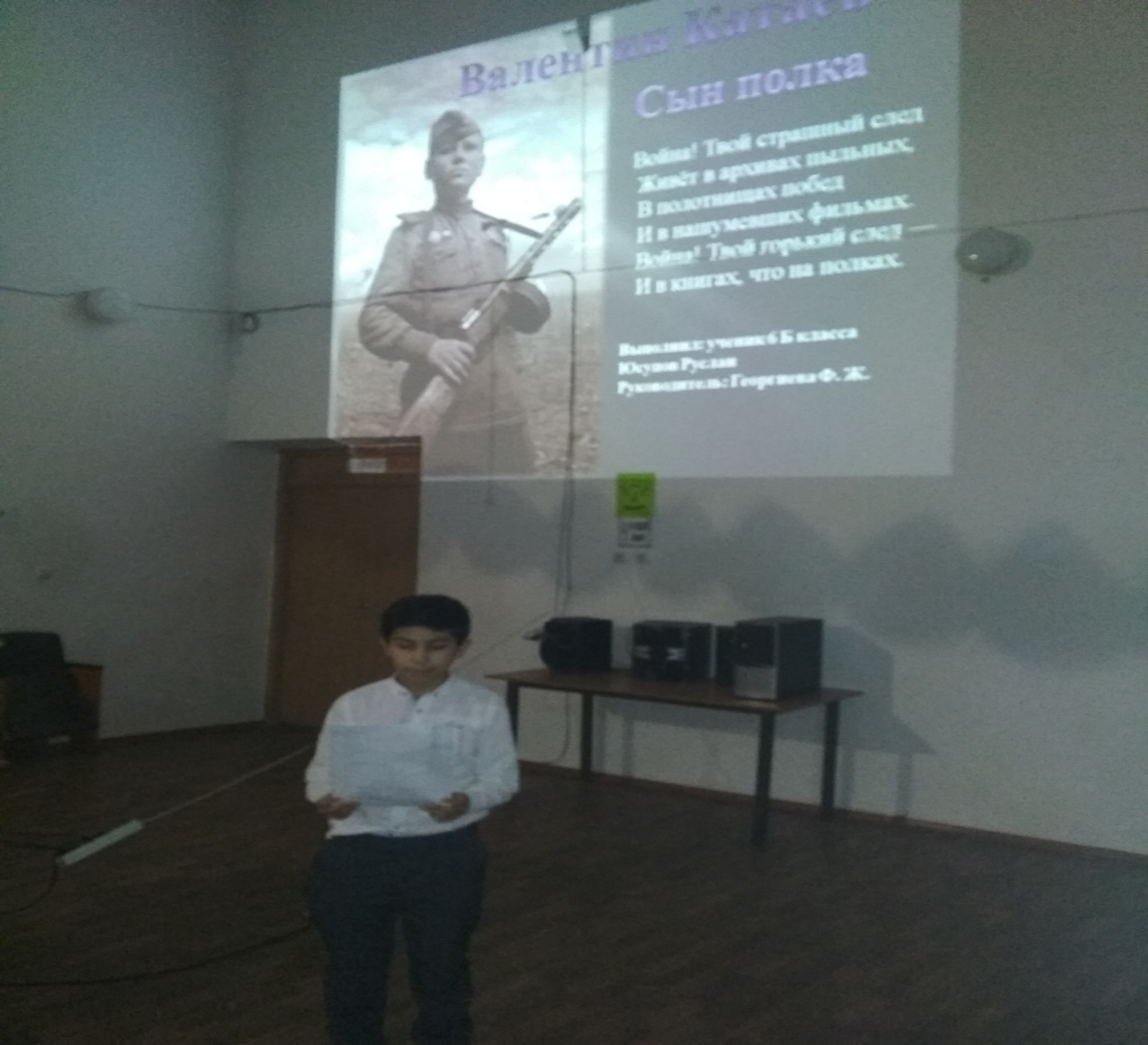 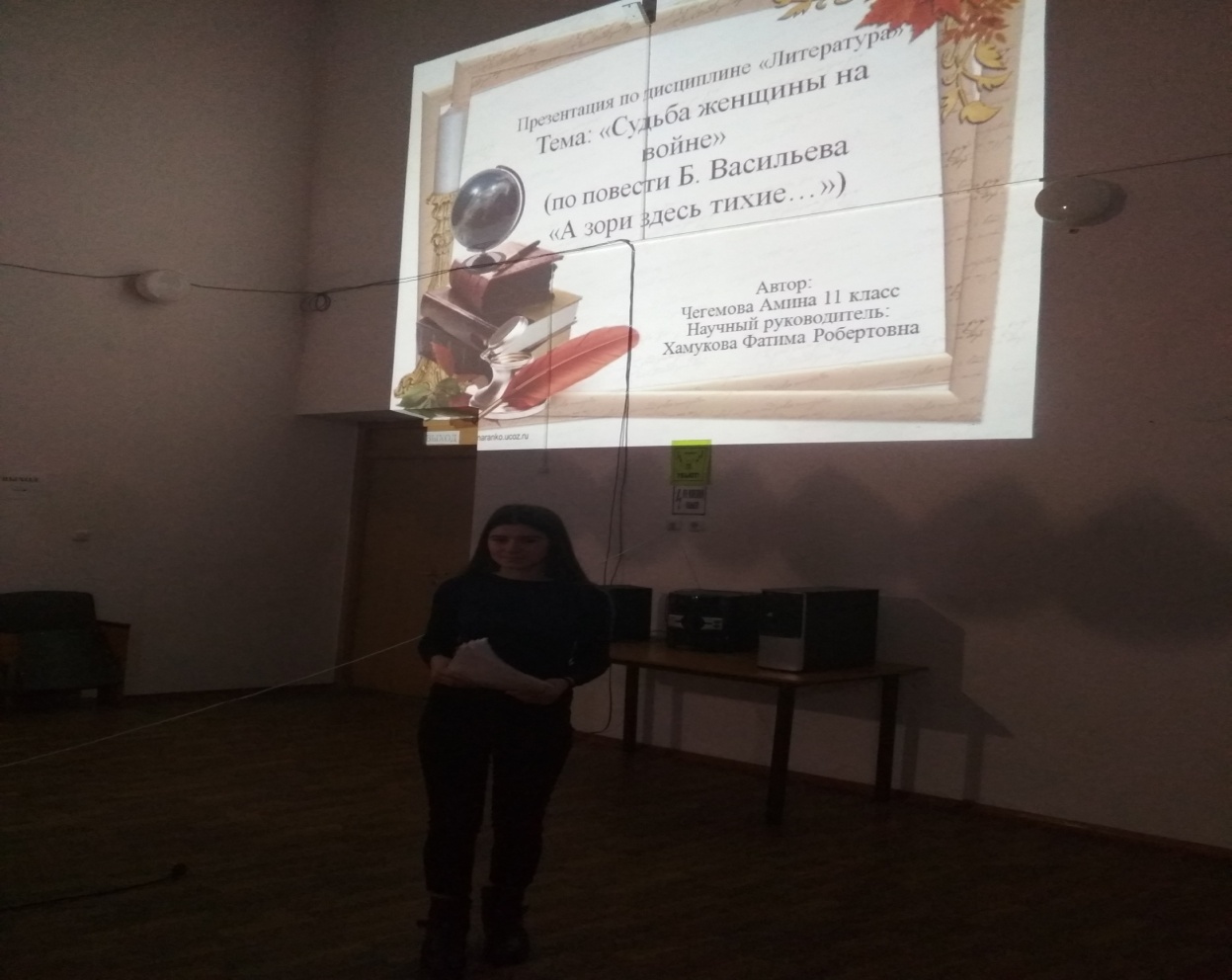 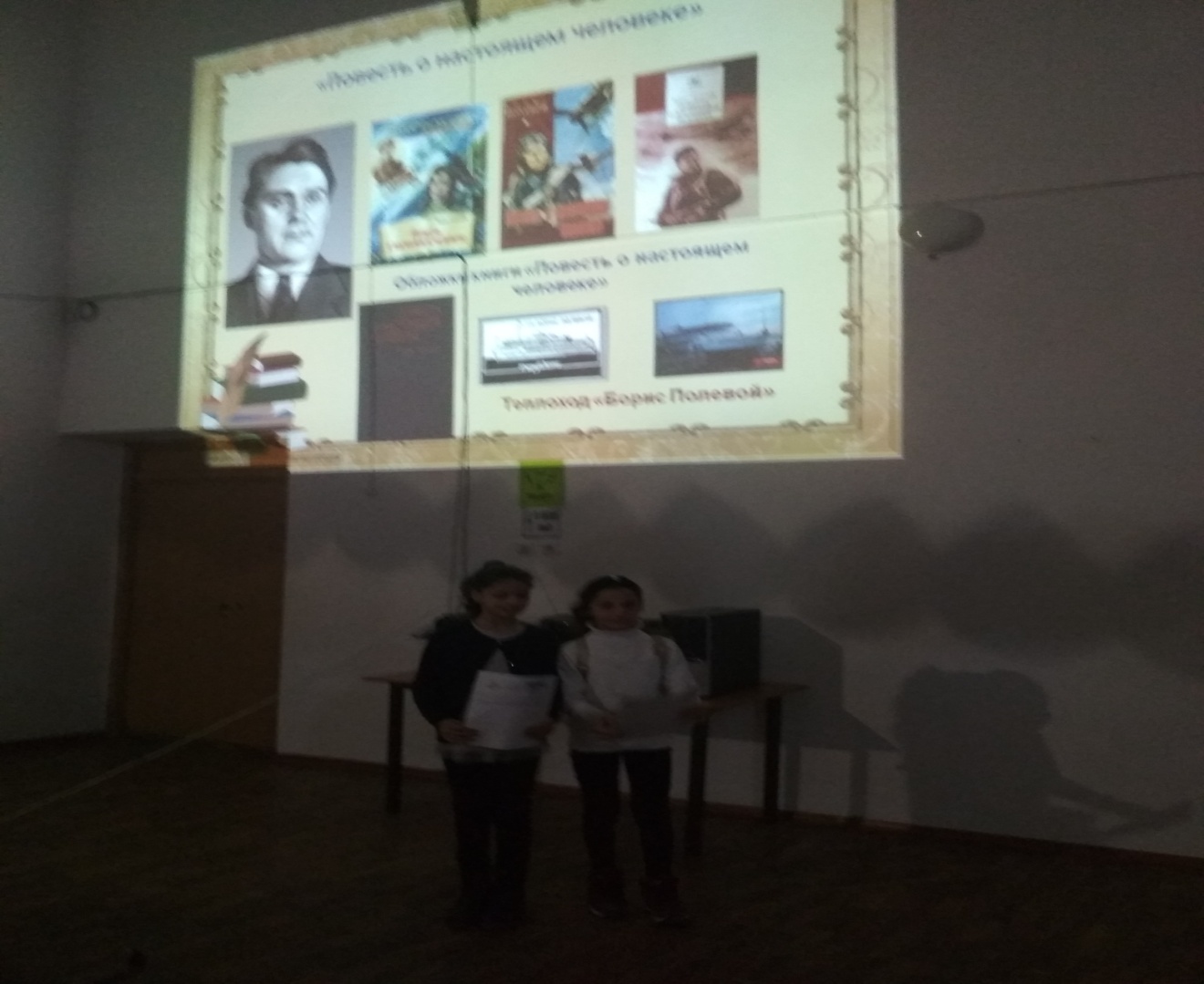 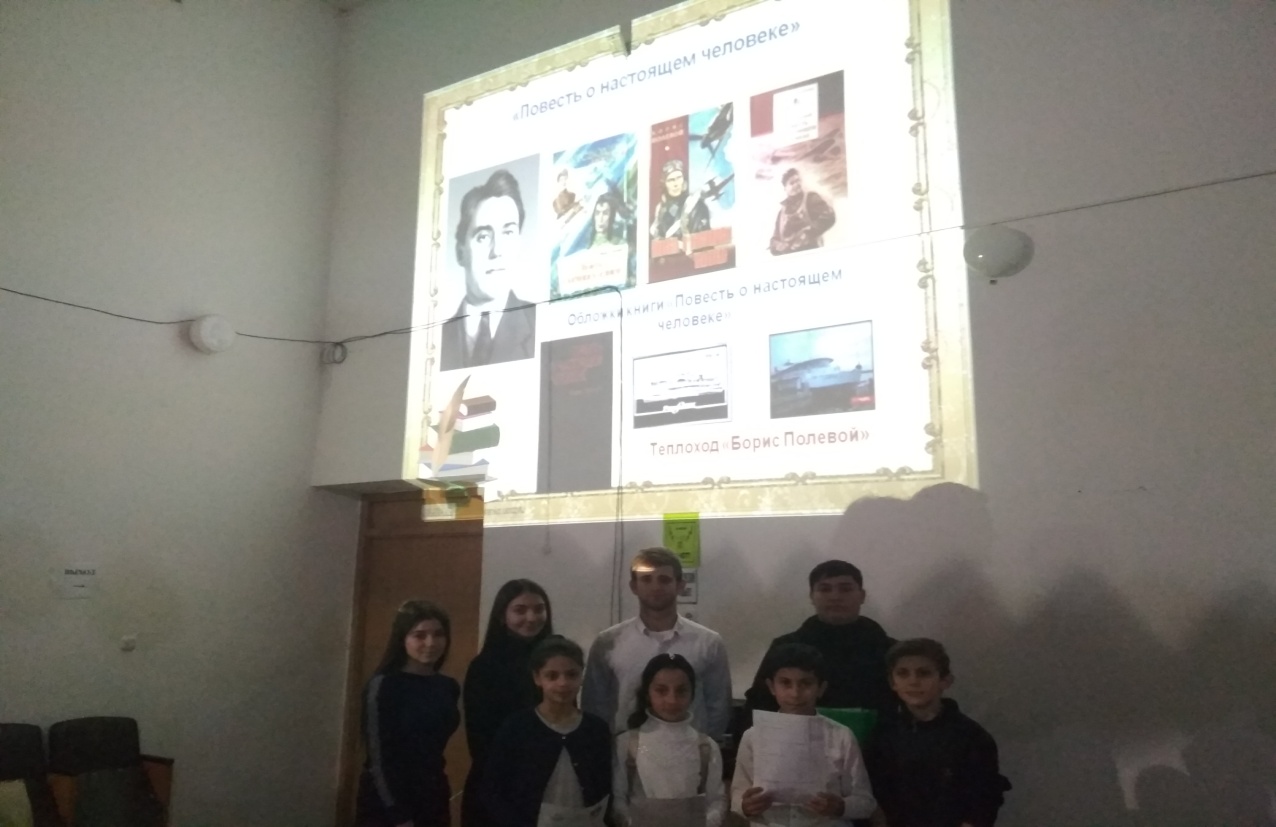      План Недели русского языка и литературы был выполнен. Все мероприятия прошли на высоком методическом уровне и помогли учащимся проявить и развить общеязыковые, интеллектуальные и познавательные способности, расширить эрудицию и общеобразовательный кругозор. А способствовали этому наши творчески работающие учителя русского языка и литературы: Хамукова Фатима Робертовна, Георгиева Рита Зарамуковна и Георгиева Фатима Жираслановна.  Представленный по итогам проведенных мероприятий отчет предметной недели, работы учащихся свидетельствуют о том, что в ходе «Недели русского языка и литературы» была реализована одна из задач внеклассной работы по предмету: развитие любознательности, творческих способностей, привитие интереса к русскому языку.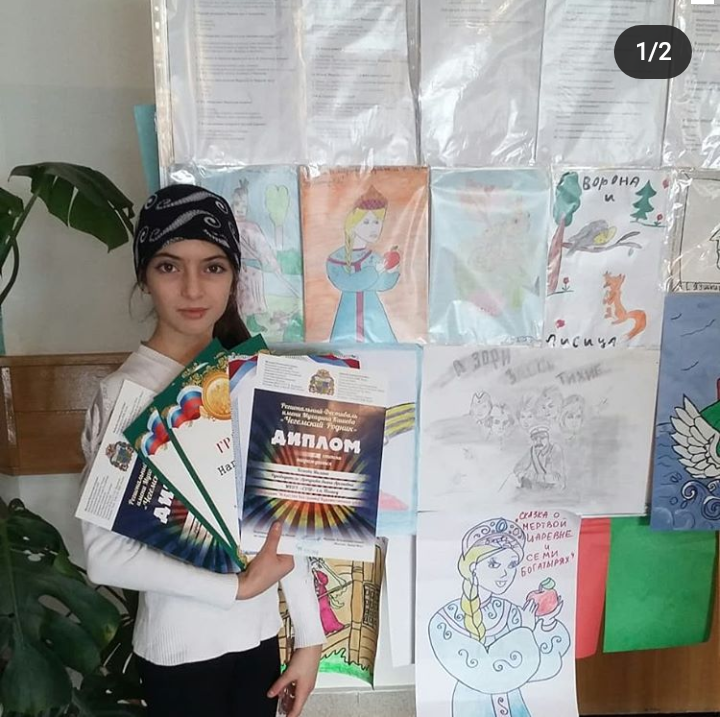 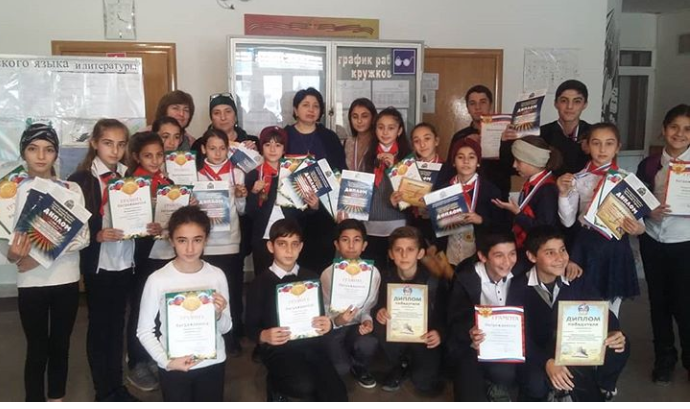 Отчёт подготовила  Георгиева Ф.Ж., руководитель МО учителей русского языка и литературы.№Название мероприятийОтветственныйСроки проведения1.Конкурс рисунков к любимым произведениям (5-8 кл).Учителя12.122.Викторина  «100 книг» (5-11кл).Хамукова Ф.Р.Георгиева Ф.Ж.13.123.Конкурс сочинений  на любимое произведение о ВОВ  (8-11кл)Хамукова Ф.Р.11.124.Конкурс  чтецов (с 5 по 11 кл) (военная тематика)Георгиева Ф.Ж.14.125.Проектный день (проекты к юбилею ВОВ)(7-11кл)учителя17.12